Tytuł operacji:Odtworzenie i zachowanie zabytkowego parku podworskiego w DziewokluczuNumer wniosku:DN/MP/13/2011Kwota dofinansowania: 24 562,89Realizacja wskaźnika z LSR:Opis operacji:Odtworzenie i utrzymanie parku podworskiego w Dziewokluczu zapewniło osiągnięcie celu operacji czyli zachowania cennego dziedzictwa przyrodniczo-krajobrazowego i zwiększenia atrakcyjności obszaru na potrzeby jego mieszkańców i turystyki. Zakres operacji obejmował:- wycięcie obszaru roślinności drzewiastej powstałych z samosiewu, a następnie wykarczowanie pniaków i korzeni po wyciętych krzewach załadowanie ich na środek transportu i wywiezienie na wytypowane miejsce z pozostawieniem do naturalnego rozkładu a potem wyrównanie terenu po karczunku.- wykoszenie i rozdrobnienie niepożądanej roślinności zielonej- uprzątnięcie śmieci i gruzu z terenu zabytkowego parkuOperacja wspiera przyjazną dla środowiska działalność gospodarczą i społeczną na potrzeby turystyki i mieszkańców.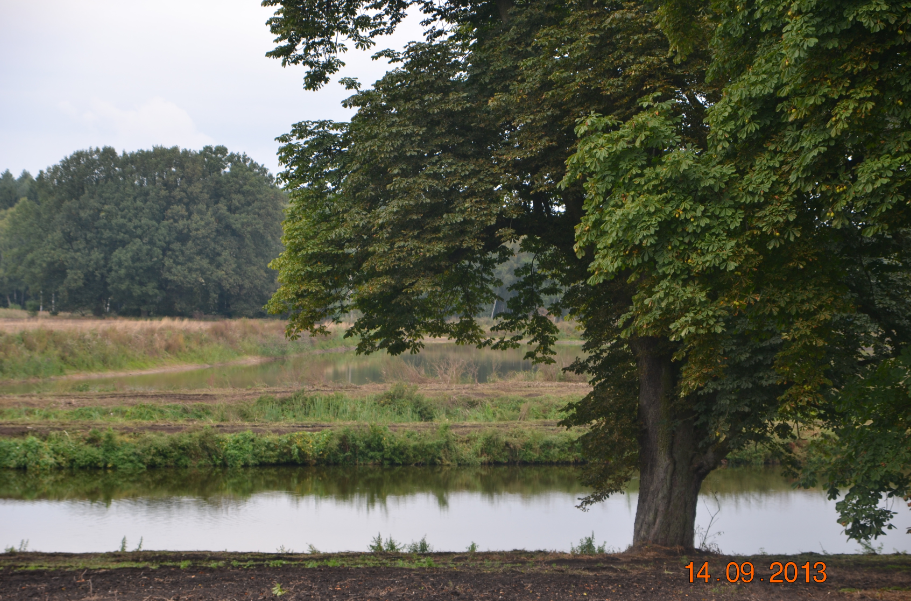 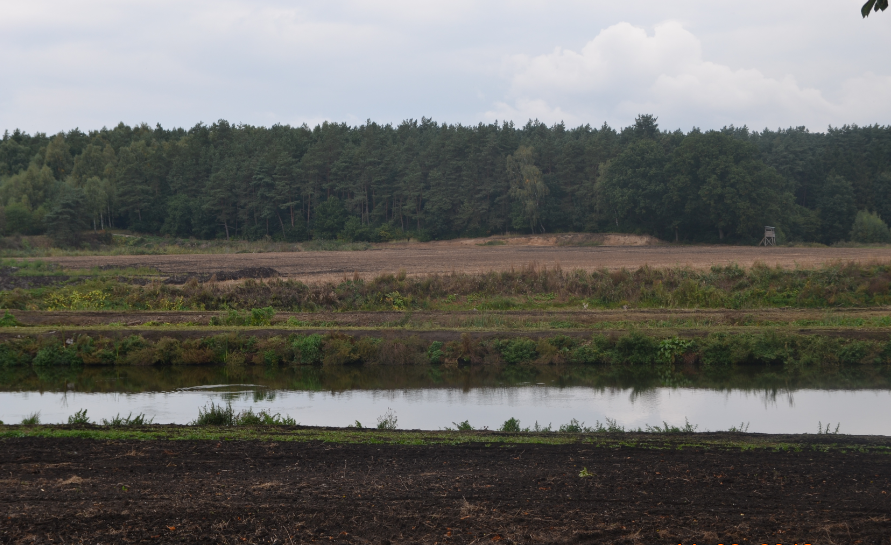 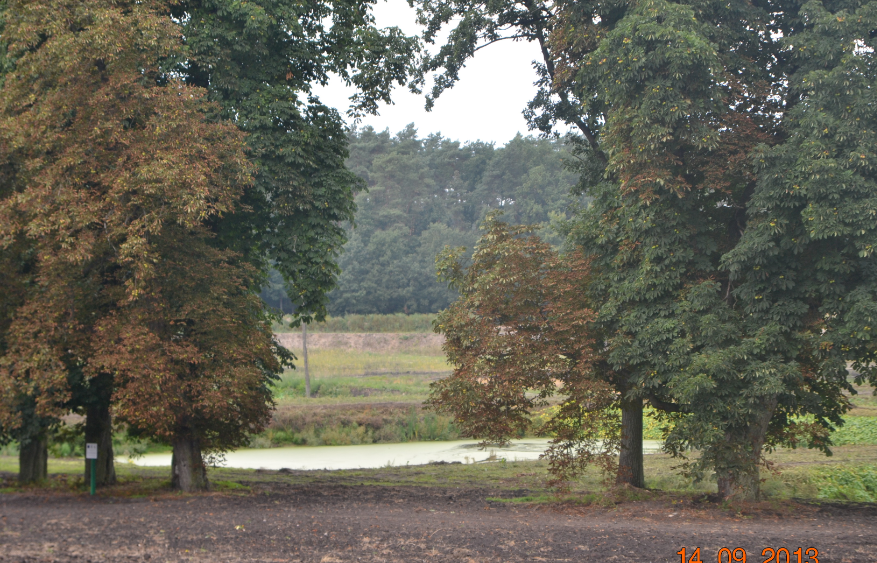 